Ωράριο άθλησης στο Δημοτικό Αθλητικό Κέντρο της ΚαμαρίτσαςΓια την καλύτερη και ασφαλέστερη εξυπηρέτηση των δημοτών αλλά και των Συλλόγων Στίβου, το πρόγραμμα άθλησης του Δημοτικού Αθλητικού Κέντρου της «Καμαρίτσας» διαμορφώνεται ως ακολούθως:- Κατά τις καθημερινές ημέρες λειτουργίας του (Δευτέρα έως Παρασκευή) και κατά τις ώρες 17.00 έως 19.00, όπως και το Σάββατο κατά τις ώρες 10.00 έως 12.00 και 17.00 έως 19.00, θα χρησιμοποιείται αποκλειστικά από τα σωματεία κλασικού αθλητισμού του ΣΕΓΑΣ για τις προπονητικές τους ανάγκες.- Όλες τις υπόλοιπες ώρες λειτουργίας του στίβου τις παραπάνω ημέρες, θα χρησιμοποιείται για τις ανάγκες των αθλούμενων δημοτών μας.Το παραπάνω πρόγραμμα λειτουργίας του στίβου καθορίστηκε ύστερα από σύσκεψη στην οποία συμμετείχαν και οι εκπρόσωποι των αθλητικών σωματείων κλασικού αθλητισμού.Σχετική ανακοίνωση θα αναρτηθεί και στην είσοδο του Αθλητικού Κέντρου.Από το Γραφείο Τύπου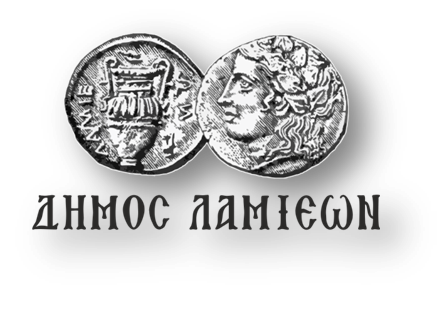           ΠΡΟΣ: ΜΜΕΔΗΜΟΣ ΛΑΜΙΕΩΝΓραφείο Τύπου& Επικοινωνίας                                 Λαμία, 12/2/2019